Yukarıda belirtilen teknik kadronun okulumuz personeli olduğunu kabul ve beyan ederim.Yukarıda belirtilen sporcuların okulumuz öğrencisi olduğunu kabul ve beyan ederim.Sağlık, Kültür ve Spor Daire Başkanı / Spor Koordinatörüİmza / Kaşe* Bu form bilgisayar ortamında doldurulup onaylatılarak, ıslak imzalı 2 nüsha halinde teknik toplantıda ibraz edilecektir.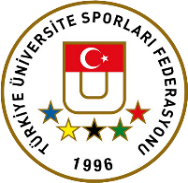 TÜRKİYE ÜNİVERSİTE SPORLARI FEDERASYONUHENTBOL BÖLGESEL GRUP MÜSABAKALARIÜNİVERSİTE ADIGRUP MERKEZİMÜSABAKA TARİHİ TEKNİK KAFİLE LİSTESİ TEKNİK KAFİLE LİSTESİ TEKNİK KAFİLE LİSTESİ TEKNİK KAFİLE LİSTESİ TEKNİK KAFİLE LİSTESİ TEKNİK KAFİLE LİSTESİS.NOT.C. KİMLİK NOADI SOYADIGÖREVİDOĞUM TARİHİTELEFONU123 SPORCU KAFİLE LİSTESİ SPORCU KAFİLE LİSTESİ SPORCU KAFİLE LİSTESİ SPORCU KAFİLE LİSTESİ SPORCU KAFİLE LİSTESİ SPORCU KAFİLE LİSTESİS.NOT.C. KİMLİK NOADI SOYADIGÖREVİDOĞUM TARİHİTELEFONU